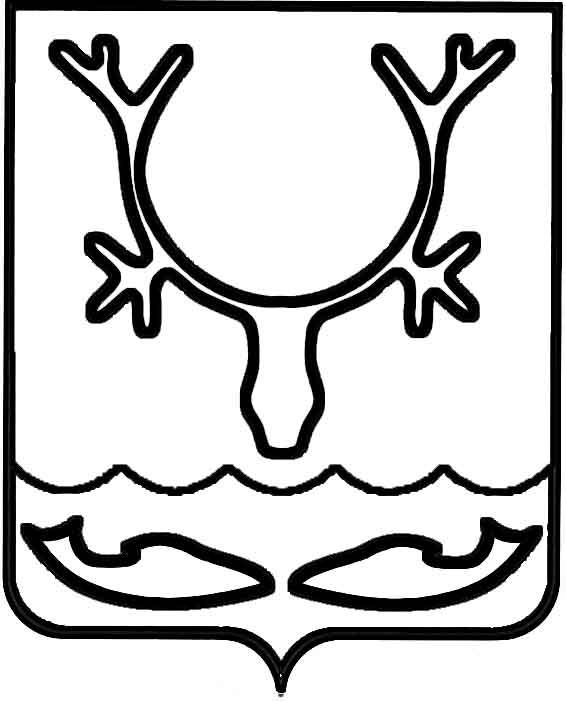 Администрация МО "Городской округ "Город Нарьян-Мар"ПОСТАНОВЛЕНИЕот “____” __________________ № ____________		г. Нарьян-МарОб утверждении Порядка предоставления единовременной выплаты лицам, уволенным  в запас после прохождения военной службы по призыву в Вооруженных Силах Российской ФедерацииВ соответствии со статьей 86 Бюджетного кодекса Российской Федерации, пунктом 34 части 1 статьи 16 Федерального закона от 06.10.2003 № 131-ФЗ 
"Об общих принципах организации местного самоуправления в Российской Федерации", постановлением Администрации МО "Городской округ "Город Нарьян-Мар" от 04.12.2018 № 941 "О принятии расходных обязательств в рамках организации осуществления дополнительных мер социальной поддержки и социальной помощи для отдельных категорий граждан вне зависимости от наличия в федеральных законах положений, устанавливающих указанное право", в целях реализации муниципальной программы муниципального образования "Городской округ "Город Нарьян-Мар" "Поддержка отдельных категорий граждан муниципального образования "Городской округ "Город Нарьян-Мар", утвержденной постановлением Администрации МО "Городской округ "Город Нарьян-Мар" от 31.08.2018 № 585, Администрация МО "Городской округ "Город Нарьян-Мар" П О С Т А Н О В Л Я Е Т:1.	Утвердить Порядок предоставления единовременной выплаты лицам, уволенным в запас после прохождения военной службы по призыву в Вооруженных Силах Российской Федерации (Приложение).2.	Признать утратившими силу:постановление Администрации МО "Городской округ "Город Нарьян-Мар" 
от 09.02.2016 № 102 "Об утверждении Положения о предоставлении единовременной выплаты лицам, уволенным в запас после прохождения военной службы по призыву 
в Вооруженных Силах Российской Федерации";постановление Администрации МО "Городской округ "Город Нарьян-Мар" 
от 05.07.2016 № 773 "О внесении изменений в Положение о предоставлении единовременной выплаты лицам, уволенным в запас после прохождения военной службы по призыву в Вооруженных Силах Российской Федерации, утвержденное постановлением Администрации МО "Городской округ "Город Нарьян-Мар" 
от 09.02.2016 № 102";постановление Администрации МО "Городской округ "Город Нарьян-Мар" 
от 26.07.2016 № 841 "О внесении изменений в Положение о предоставлении единовременной выплаты лицам, уволенным в запас после прохождения военной службы по призыву в Вооруженных Силах Российской Федерации, утвержденное постановлением Администрации МО "Городской округ "Город Нарьян-Мар" 
от 09.02.2016 № 102";постановление Администрации МО "Городской округ "Город Нарьян-Мар" 
от 31.01.2017 № 118 "О внесении изменений в Положение о предоставлении единовременной выплаты лицам, уволенным в запас после прохождения военной службы по призыву в Вооруженных Силах Российской Федерации, утвержденное постановлением Администрации МО "Городской округ "Город Нарьян-Мар" 
от 09.02.2016 № 102";постановление Администрации МО "Городской округ "Город Нарьян-Мар" 
от 21.03.2017 № 302 "О внесении изменений в Положение о предоставлении единовременной выплаты лицам, уволенным в запас после прохождения военной службы по призыву в Вооруженных Силах Российской Федерации, утвержденное постановлением Администрации МО "Городской округ "Город Нарьян-Мар" 
от 09.02.2016 № 102";постановление Администрации МО "Городской округ "Город Нарьян-Мар" 
от 26.12.2017 № 1433 "О внесении изменений в Положение о предоставлении единовременной выплаты лицам, уволенным в запас после прохождения военной службы по призыву в Вооруженных Силах Российской Федерации, утвержденное постановлением Администрации МО "Городской округ "Город Нарьян-Мар" 
от 09.02.2016 № 102";постановление Администрации МО "Городской округ "Город Нарьян-Мар" 
от 25.01.2018 № 33 "О внесении изменений в постановление Администрации МО "Городской округ "Город Нарьян-Мар" от 09.02.2016 № 102 "Об утверждении  Положения о предоставлении единовременной выплаты лицам, уволенным в запас после прохождения военной службы по призыву в Вооруженных Силах Российской Федерации".3.	Настоящее постановление вступает в силу с 01.01.2019 и подлежит официальному опубликованию.Приложениек постановлению Администрации МО "Городской округ "Город Нарьян-Мар"от 07.12.2018 № 969Порядок предоставления единовременной выплаты лицам, уволенным в запас после прохождения военной службы по призыву в Вооруженных Силах              Российской Федерации1. Общие положения1.1.	Настоящий Порядок определяет условия и порядок предоставления лицам, уволенным в запас после прохождения военной службы по призыву 
в Вооруженных Силах Российской Федерации и имеющим регистрацию по месту жительства на территории муниципального образования "Городской округ "Город Нарьян-Мар", разовой единовременной выплаты в денежной форме (далее – единовременная выплата). 1.2.	Настоящий Порядок разработан в целях реализации муниципальной программы муниципального образования "Городской округ "Город Нарьян-Мар" "Поддержка отдельных категорий граждан муниципального образования "Городской округ "Город Нарьян-Мар", утвержденной постановлением Администрации МО "Городской округ "Город Нарьян-Мар" от 31.08.2018 № 585.2. Условия и порядок предоставления единовременной выплаты2.1.	Правом на получение единовременной выплаты обладают лица, уволенные в запас после прохождения военной службы по призыву в Вооруженных Силах Российской Федерации в текущем или предыдущем году, имеющие регистрацию по месту жительства на территории муниципального образования "Городской округ "Город Нарьян-Мар".2.2.	Единовременная выплата предоставляется в размере 15 000 рублей, 
с учетом удержания налога на доходы физических лиц в соответствии с Налоговым кодексом Российской Федерации. 2.3.	Заявление подается в установленной форме (Приложение № 1) и может быть направлено почтовым отправлением или подано лично заявителем (уполномоченным представителем заявителя) в Администрацию МО "Городской округ "Город Нарьян-Мар" в течение трех месяцев с момента демобилизации.К заявлению должны быть приложены следующие документы:- копия паспорта (стр. 2 - 6, 14 - 15);- копия военного билета.3. Условия и порядок рассмотрения заявления и документов3.1.	Заявление и приложенные к нему документы в течение пяти рабочих дней рассматриваются секретарем комиссии на предмет соответствия требованиям              пункта 2.3 настоящего Порядка. О несоответствии представленных заявителем документов требованиям пункта 2.3 настоящего Порядка заявитель уведомляется 
в письменной форме с предложением устранить замечания в срок, не превышающий одного месяца со дня получения им уведомления.3.2.	Рассмотрение заявлений на получение единовременной выплаты лицам, уволенным в запас после прохождения военной службы по призыву в Вооруженных Силах Российской Федерации, осуществляет комиссия по предоставлению единовременной выплаты лицам, уволенным в запас после прохождения военной службы по призыву в Вооруженных Силах Российской Федерации (далее – комиссия). Состав комиссии определен Приложением № 2 к настоящему Положению.3.3.	Основаниями для отказа в предоставлении единовременной выплаты являются:1)	несоответствие заявителя требованиям, установленным пунктом 2.1 настоящего Положения;2)	непредставление заявителем одного или нескольких документов, указанных в пункте 2.3 настоящего заявления;3)	отсутствие лимитов бюджетных обязательств, предусмотренных муниципальной программой муниципального образования "Городской округ "Город Нарьян-Мар".Об отказе в предоставлении единовременной выплаты заявитель уведомляется письменно с указанием причин отказа в течение 5 рабочих дней со дня принятия комиссией решения.4. Организация работы комиссии4.1.	Комиссия образуется на основании настоящего постановления.4.2.	Комиссия состоит из председателя, заместителя председателя, секретаря 
и членов комиссии. Все члены комиссии при принятии решений обладают равными правами.4.3.	Заседания комиссии проводятся по мере поступления обращений. Заседание комиссии ведет председатель комиссии, в случае отсутствия председателя комиссии по уважительной причине (отпуск, командировка, временная нетрудоспособность и т.д.) заседание комиссии ведет заместитель председателя комиссии. На период временного отсутствия секретаря комиссии (отпуск, командировка, временная нетрудоспособность и т.д.) его полномочия осуществляет один из членов комиссии, определенный председателем или заместителем комиссии.4.4.	Секретарь комиссии организует работу комиссии, в том числе:-	проверяет наличие документов в соответствии с настоящим положением, проверяет правильность и полноту их заполнения, дает устные консультации 
по вопросам представления документов в целях предоставления единовременной выплаты;-	уведомляет председателя, заместителя председателя и членов комиссии 
о необходимости проведения заседания комиссии;-	организует заседание комиссии, ведет протокол заседания комиссии, оформляет выписки из протокола заседания комиссии;-	в случае решения комиссии о предоставлении единовременной выплаты готовит проект распоряжения Администрации о перечислении единовременной выплаты;-	обеспечивает сохранность документов, образовавшихся в процессе деятельности комиссии, в соответствии с номенклатурой дел и инструкцией 
по делопроизводству Администрации МО "Городской округ "Город Нарьян-Мар".4.5.	Заседание комиссии считается правомочным, если на нем присутствуют не менее половины от общего числа членов комиссии.4.6.	Решение комиссии принимается путем открытого голосования большинством голосов членов комиссии, присутствующих на заседании. В случае равенства голосов "за" и "против" решающим является голос председателя комиссии (заместителя председателя комиссии в случае отсутствия председателя комиссии).4.7.	По результатам заседания комиссии оформляется протокол, который подписывается председателем (заместителем председателя комиссии в случае отсутствия председателя комиссии) и секретарем комиссии.4.8.	Проект распоряжения о предоставлении единовременной выплаты лицам, уволенным в запас после прохождения военной службы по призыву в Вооруженных Силах Российской Федерации, совместно с выпиской из протокола передается председателем комиссии главе муниципального образования "Городской округ "Город Нарьян-Мар" для подписания.4.9.	Лица, участвующие в работе комиссии, не должны допускать разглашения сведений, ставших им известными в ходе работы комиссии.4.10. Перечисление единовременной выплаты производится на основании распоряжения Администрации МО "Городской округ "Город Нарьян-Мар" со счета Администрации муниципального образования "Городской округ "Город Нарьян-Мар" на банковский счет заявителя, открытый в банке или иной кредитной организации, 
в течение десяти рабочих дней.Приложение № 1к Положению о предоставленииединовременной выплаты лицам,уволенным в запас после прохождениявоенной службы по призыву в ВооруженныхСилах Российской Федерации                                     Главе МО "Городской округ                                     "Город Нарьян-Мар"                                                                        ______________________________________                                             (фамилия, имя, отчество)                                                                        ______________________________________                                                                        ______________________________________                                                                                         (адрес места жительства)                                                                        ______________________________________                                                                                             ___________________________                                                                                                      контактный телефон                                                                                   ________________________________                                                                                                               ИНН                                                                Заявление.Прошу предоставить разовую единовременную выплату в связи с увольнением в запас после прохождения военной службы по призыву в Вооруженных Силах Российской Федерации.Денежные средства прошу перечислить на расчетный счет № _____________________________, открытый в ___________________________________________________,БИК _______________________, Кор. счет ___________________________________.К заявлению прилагаю следующие документы:- копия паспорта (стр. 2 - 6, 14 - 15);- копия военного билета."__" ___________ 20__ г. ____________________ __________________                               (подпись)        (расшифровка)Приложение к заявлению СОГЛАСИЕна обработку персональных данныхЯ,________________________________________________________________________,проживающий(ая) по адресу: ___________________________________________________________________________________________________________________________Паспорт: серия__________номер_____________________, выдан _________________                                                            (кем и когда)___________________________________________________________________________Место рождения:____________________________________________________________СНИЛС:_____________________________________________________________________выражаю свое согласие на обработку Администрацией муниципального образования "Городской округ "Город Нарьян-Мар" (адрес: 166000, НАО, г. Нарьян-Мар, 
ул. Ленина, д. 12) моих персональных данных (сбор, систематизацию, накопление, хранение, уточнение, использование, распространение (передачу данных определенному кругу лиц, третьим лицам, в государственные информационные системы), блокирование, уничтожение) как с использованием средств автоматизации, так и без использования таких средств в целях рассмотрения моего заявления 
на получение мер социальной поддержки, социальной услуги. Перечень персональных данных, на обработку которых дается согласие, включает в себя любую информацию, представляемую в заявлении и других представляемых 
в Администрацию МО "Городской округ "Город Нарьян-Мар" документах 
в указанных выше целях. Я проинформирован(а), что под обработкой персональных данных понимаются действия (операции) с персональными данными 
в рамках выполнения Федерального закона от 27.07.2006 № 152-ФЗ "О персональных данных". Настоящее согласие дано мной бессрочно с правом отзыва. Я оставляю 
за собой право отозвать настоящее согласие путем направления письменного заявления в Администрацию МО "Городской округ "Город Нарьян-Мар". В этом случае Администрация МО "Городской округ "Город Нарьян-Мар" прекращает обработку персональных данных, а персональные данные подлежат уничтожению 
не позднее, чем через 5 лет с даты прекращения обязательств сторон.Настоящее согласие вступает в действие с момента подписания.                               "__" _________ ____ г. _____________________                                                       (подпись заявителя)".Приложение № 2к Положению о предоставленииединовременной выплаты лицам,уволенным в запас после прохождениявоенной службы по призыву в ВооруженныхСилах Российской ФедерацииСоставкомиссии по предоставлению единовременной выплаты лицам,уволенным в запас после прохождения военной службыпо призыву в Вооруженных Силах Российской Федерации0712.2018969И.о. главы МО "Городской округ "Город Нарьян-Мар" А.Н.БережнойАнохинДмитрий Владимирович– заместитель главы Администрации МО "Городской округ "Город Нарьян-Мар" по взаимодействию 
с органами государственной власти и общественными организациями, председатель комиссии;Оленицкий Игорь Викторович– руководитель аппарата – управляющий делами Администрации МО "Городской округ "Город Нарьян-Мар", заместитель председателя комиссии;Синявина Зоя Михайловна– специалист по связям с общественностью                      2 категории отдела организационной работы                      и общественных связей управления организационно-информационного обеспечения Администрации МО "Городской округ "Город Нарьян-Мар", секретарь комиссии.Члены комиссии:Члены комиссии:ЕфремовДмитрий Владимирович– начальник управления организационно-информационного обеспечения Администрации МО "Городской округ "Город Нарьян-Мар";ЖуковаОльга Владимировна– заместитель главы Администрации МО "Городской округ "Город Нарьян-Мар" по экономике и финансам;ЗахароваМарина Анатольевна– начальник Управления финансов Администрации МО "Городской округ "Город Нарьян-Мар";Сауков Игорь Николаевич– начальник правового управления Администрации МО "Городской округ "Город Нарьян-Мар".